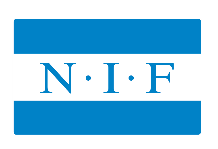 Referat Styremøte Nr. 3 - styreåret 23-24Dato: 29. august, Nordstrand ArenaDeltakende: 		Anders Bakken, Mathias Markanovic, Brage Galtestad, Fritz Hansen, Camilla Ryste, Bjørn Rudjord, Kristine Høgh, Pål FredriksenForfall: 		Lars Erik Østgaard, Espen Erikstad, Siri Lader Bruhn, Anne-Mette Platou OphusKontrollutvalget: 	Øystein Siggerud, Ingrid ViddalAdministrasjonen: 	Kristian GjerstadbergetInnkalling/agenda:Styresak 14 - Godkjenning innkalling og referat Styresak 15 - Daglig leder orienterer – inkludert status administrasjonStyresak 16 - 5 års handlingsplan – etablering av arbeidsgruppeStyresak 17 - Markedsarbeid/strategi for arbeidet videre.Styresak 18 - Status - Vakthold Nordstrand ArenaStyresak 19 - Status økonomi pr. 31.7.2023Styresak 20 - Eventuelt Styresak 14	Godkjenning innkalling og referat styremøte 3 - 2023  Vedtak:	Styret godkjenner innkalling til styremøte 3 og referat fra styremøte 2, styreåret 2022-2023Enstemmig vedtattStyresak 15 	Daglig leder orienterer	Orienteringssak 	Styresak 16 	5 års handlingsplan – etablering av arbeidsgruppeVedtak:		Hovedstyret tar daglig leders foreløpige utkast til 5 års handlingsplan til orientering, og ber om at de innspill som fremkom i møtet tas med i videre utvikling av planen. AU får mandat til å nedsette en bredt nedsatt arbeidsgruppe bestående av styrerepresentanter, frivillige i NIF og fra administrasjonen som ferdigstiller utkastet til langtidsplan.  Styret overlater til AU og valgt arbeidsgruppe å definere fremdriftsplan og gruppens mandat. Styret skal involveres underveis og behandle og vedta foreslått handlingsplan før den fremlegges på neste årsmøte i NIF. Enstemmig vedtattStyresak 17 	Markedsarbeid  Vedtak:Styret ber daglig leder og administrasjonen om å utvikle Nordstrand Idrettsforenings markedsstrategi, som skal gjelde fra 1.4.2024, og ta med de innspill som fremkom i møtet i det videre arbeidet.Styret ber daglig leder om å legge frem første utkast til plan i styremøtet i september. Enstemmig vedtattStyresak 18 	Status Vakthold Nordstrand Arena  Vedtak:Hovedstyret tar status i saken til orientering.Enstemmig vedtattStyresak 19 	Status regnskap pr. 31.7.2023Vedtak:Hovedstyret tar regnskap pr 31.7.2023 til orientering. Enstemmig vedtattStyresak 13 	EventueltIngen saker fremmet til behandling. Nordstrand IFKristian Gjerstadberget /s/